Unidad 10. El magoContenidos previosCompleta las siguientes multiplicaciones.Continúa la serie.  + 8 		 + 8		    + 8	     + 8	       + 8											     + 8	   + 8 		 + 8		    + 8	     + 8	       + 8Colorea según el código.     triángulos         cuadriláteros        pentágonos        hexágonos    Unidad 10. El magoEl dobleRodea el doble en cada caso y completa.Completa la tabla calculando el doble.Lee y escribe el resultado.El doble de 4 es           .El doble de 10 es            .El doble de 3 es           .  Unidad 10. El magoEl tripleDibuja el triple en cada caso y completa.Completa la tabla calculando el triple.Lee y escribe el resultado.18 es el triple de           .24 es el triple de           .9 es el triple de            .  Unidad 10. El magoTabla del 8  Completa la siguiente tabla.Une con flechas.Completa las siguientes multiplicaciones.Unidad 10. El magoMultiplicación sin llevadas Calcula los productos. Coloca en vertical y calcula estas multiplicaciones.	Ordena de menor a mayor los productos de la actividad anterior.Unidad 10. El magoPrismas    Colorea los prismas.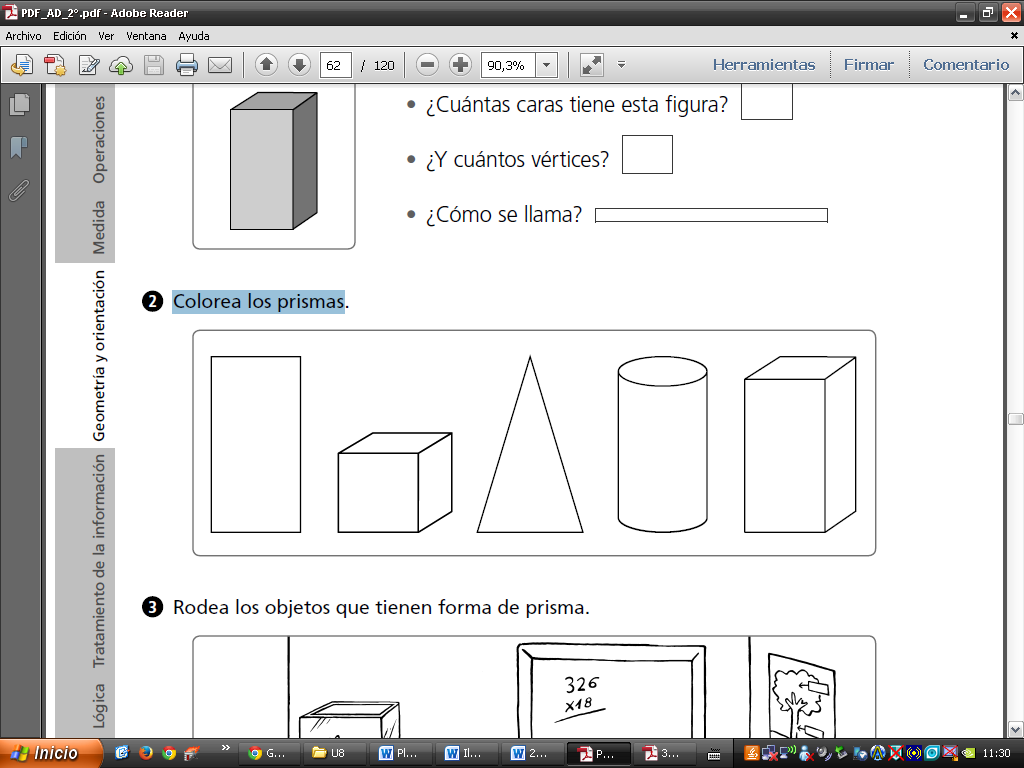 Rodea los objetos que tienen forma de prisma.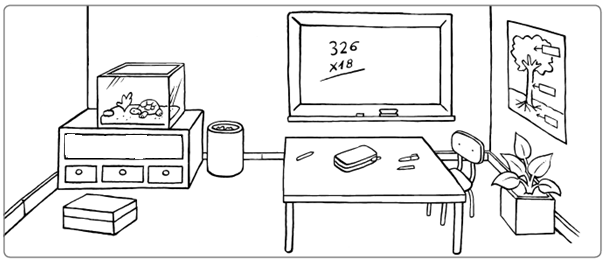 Unidad 10. El magoPirámides Rodea solo las pirámides.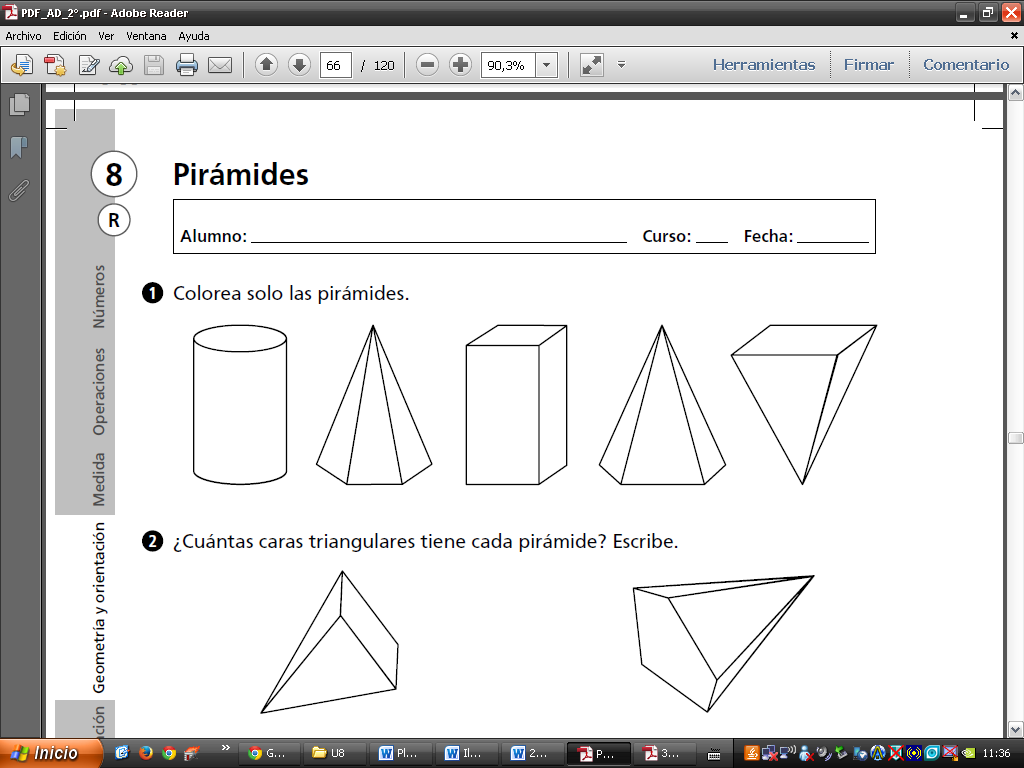 Observa este dibujo y completa.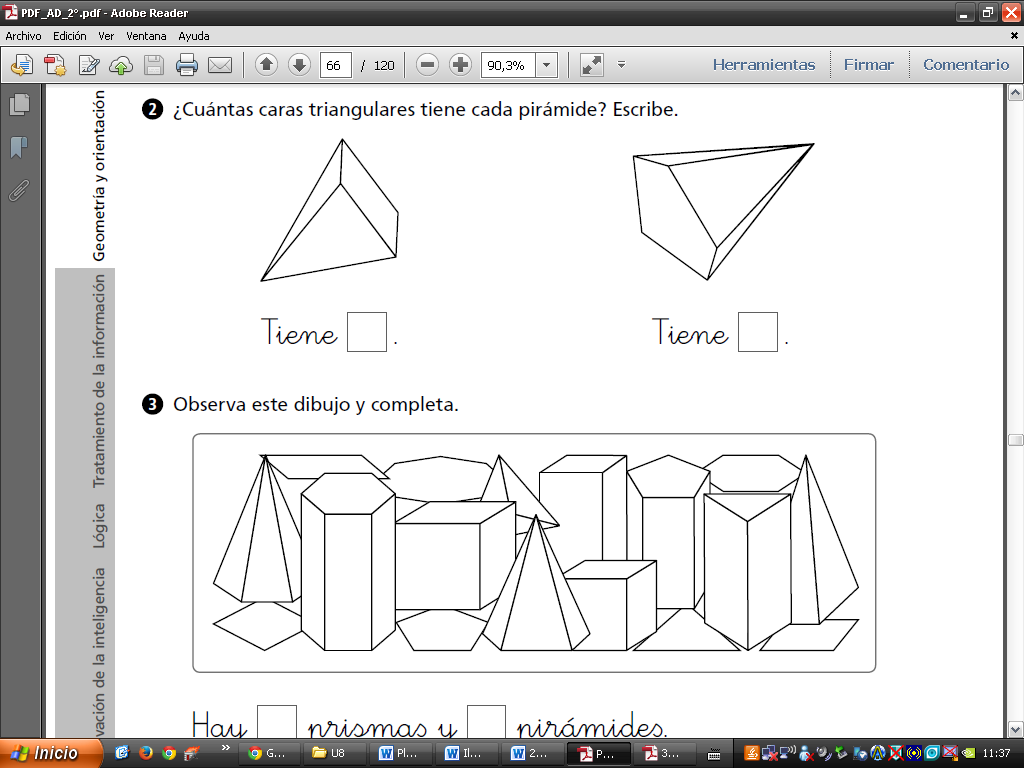 Hay            prismas y              pirámides.Unidad 10. El mago¡Sin problemas!Estima la solución de un problema y compruébala.Sara ha comprado 8 paquetes de palomitas para repartirlas con sus amigos. Cada paquete le ha costado 90 céntimos. ¿Cuánto se ha gastado?	Marca la solución aproximada del problema.		Se ha gastado más de 8 €.		Se ha gastado menos de 8 €.Comprueba que la opción marcada es correcta.Solución:Adrián ha caminado durante 524 metros y aún le faltan 349 para llegar a su destino. ¿Cuántos metros caminará en total?Marca la solución aproximada del problema.		Caminará menos de 900 metros.		Caminará más de 900 metros.Comprueba que la opción marcada es correcta.Solución:Unidad 10. El magoConquista PISApolis Hoy en clase, la profesora le ha dado una carita sonriente a cada alumno que se sabía las tablas de multiplicar. Laura ha conseguido el doble de caritas que Manuel. ¿Cuántas caritas ha conseguido Laura? Subraya la respuesta correcta.14728Observa el dibujo. ¿Cuántas patas tendrán 6 arañas? Rodea la respuesta correcta.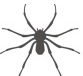 64486¿Qué objeto tiene forma de cubo? Subraya la opción correcta.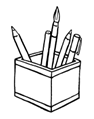 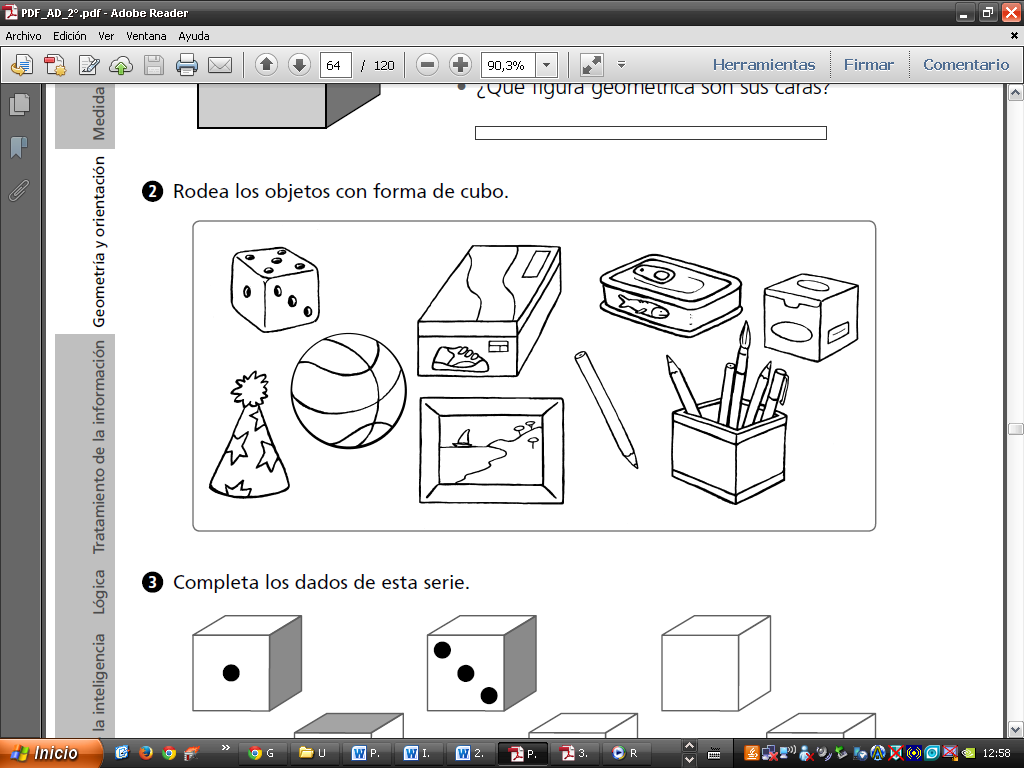 Unidad 10. El mago¿Te acuerdas?Realiza las medidas y contesta.Utiliza tu lápiz para medir el ancho de tu mesa. ¿Cuántos lápices mide tu mesa? Mídelo ahora con el lápiz de un compañero. ¿Cuántos lápices mide?¿Has obtenido el mismo resultado? ¿Por qué crees que ha pasado eso? Calcula el perímetro de las siguientes figuras.Mide            cm.				   Mide            cm.Unidad 10. El mago¿Te acuerdas?Completa la segunda figura para que sea simétrica y dibuja la figura simétrica de la primera.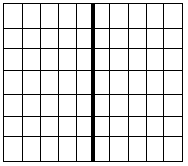 Cálculo mentalContinúa la serie.          + 10            – 50           + 20             – 30           + 50 Une con flechas.586937568719×012345678910832